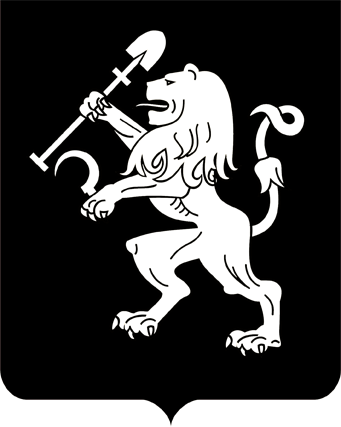 АДМИНИСТРАЦИЯ ГОРОДА КРАСНОЯРСКАПОСТАНОВЛЕНИЕО внесении изменений в постановление администрации города от 20.07.2018 № 482На основании решения городской комиссии по рассмотрению               тарифов (цен) (протокол от 29.11.2019 № 36), в соответствии со ста-       тьей 101 Федерального закона от 29.12.2012 № 273-ФЗ «Об образовании                         в Российской Федерации», статьей 17 Федерального закона                           от 06.10.2003 № 131-ФЗ «Об общих принципах организации местного самоуправления в Российской Федерации», решением Красноярского городского Совета от 22.12.2006 № 12-263 «О порядке установления  тарифов (цен) на услуги (работы) муниципальных предприятий              и учреждений», руководствуясь статьями 41, 58, 59, 66 Устава города Красноярска, ПОСТАНОВЛЯЮ:1. Внести в постановление администрации города от 20.07.2018       № 482 «Об утверждении тарифов (цен) на платные услуги (работы), оказываемые муниципальным автономным дошкольным образователь-ным учреждением «Детский сад № 209 комбинированного вида»             следующие изменения:1) в нумерационном заголовке приложения к постановлению           слово «Приложение» заменить словами «Приложение 1»;2) дополнить приложением 2 в редакции согласно приложению              к настоящему постановлению. 2. Настоящее постановление опубликовать в газете «Городские новости» и разместить на официальном сайте администрации города.3. Постановление вступает в силу со дня его официального опубликования.Глава города                                                                                 С.В. ЕреминПриложениек постановлениюадминистрации городаот ____________ № _________«Приложение 2 к постановлениюадминистрации городаот 20.07.2018 № 482ТАРИФЫ (ЦЕНЫ)на платные услуги (работы), оказываемые муниципальным автономным общеобразовательным учреждением «Детский сад № 209 комбинированного вида»* Под часом понимается продолжительность занятий в соответствии           с рекомендуемыми режимами занятий, предусмотренными государственными санитарными правилами и нормативами для образовательных учреждений соответствующих типов и видов.».23.01.2020№ 43№ п/пНаименование услуги (работы)Количество человек в группеТариф, руб./чел./час.*1Английский язык Happy Way4170,002Логопед3250,00